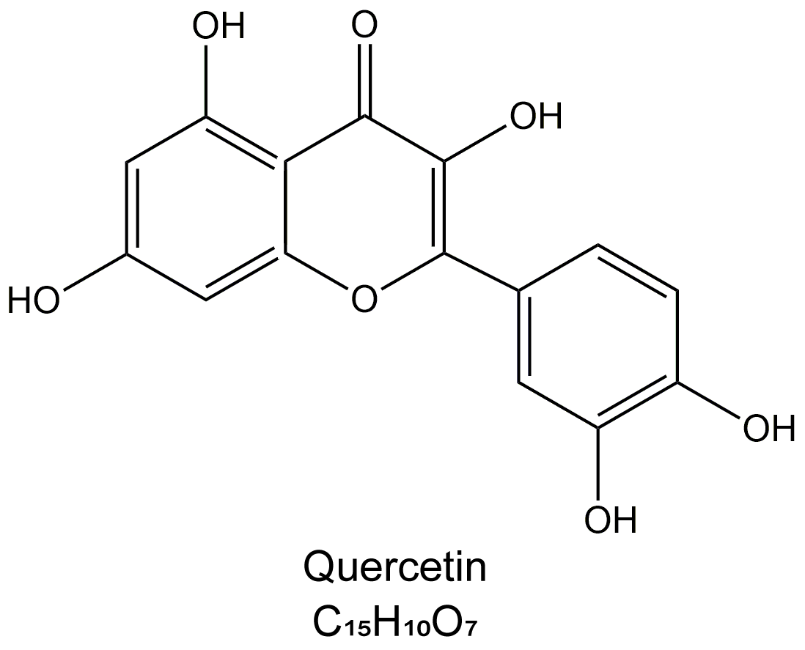 S1 Fig. Chemical structure and molecular formula of Quercetin.